B. RAMESH KUMAR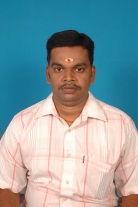 Contact: 9677132361,E-Mail:brkramesh1@gmail.comNew Product Development || Production OperationsGoal-oriented professional offering nearly a decade of end-to-end expertise that directly results in efficiency improvements & cost savingsPreferred Industry: AutomobilePreferred Location: Chennai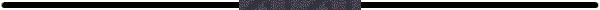 ORGANIZATIONAL EXPERIENCESince Mar’16 with SAAB Engineering, Bengaluru (ISO/TS 16949 Certified Company) as NPD In-chargeApr’98 – May’10/ Sep’10 – Mar’16 with IM Gears Pvt. Ltd., Chennai (ISO/TS 16949 Certified Company) Assistant Manager- NPDKey Result Areas:Established various implementation strategies for achievement of the project targetsManaged the global procurement strategy and solutions including e-procurement approach, implementation and roll-out of projectsSupervised project activities from conceptualization to execution including finalization of technical specifications, procurement / supply of raw materials, stage inspections, scheduling, progress monitoring, site management and manpower planningDeveloped supplier assessment systems, identifying areas of quality failures & took steps to rectify the system wide preventive and corrective actions to avoid the reoccurrencesInspected all in-process material stage wise, preparing in-process inspection report & undertaking inspection of incoming materialsTook stringent quality measures including preparation / maintenance of necessary documents and conducted audits to ensure compliance with standardsPlanned for day-to-day production related activities, production schedules and allocated work for achieving monthly production targetsAssessed performance of vendors based on various criterions such as percentage for rejections, quality improvement rate and timely delivery Provided direction, motivation & training to the team for ensuring optimum performanceEnsured new product development with key focus on QCD (Quality, Control & Delivery) and prepared process control documents in accordance with audit (6 M Method)Directed erection and commissioning activities of instruments, plant and machineryFacilitated Failure Modes Effects Analysis (FMEA) to evaluate effects of process parameters on product qualityHighlights:Received the following award:Fast New Product Development Engineer Award from in 2004-2005Award of Best Performance  in 1999 – 2000Best Kaizen Award two times in 2000-2002Prepared Best PPAP Document and received appreciation from client – Valeo, Germany Completed New Product Development  of Valeo Line for Armature Shaft, Drive Shaft, Armada Shaft,   Machined Pinion and Drive HousingPlayed a key role in accreditation of the company by Speed in New Product Development  Award from “Valeo India Pvt. Ltd., Pune for successful development of New ProjectRamped up Valeo, Bosch, NGM Line, Valeo Line for Export as per customers requirementEstablished Single Piece Flow Layouts to achieve 16,000 numbers/ day for 4 varieties of parts MAJOR PROJECTSBosch– Germany Sleeve & Drive Shaft Project Valeo – Germany: Worm Shaft Nidec – Germany & Mexico: Worm Shaft Valeo System Electrical – France & Poland: Armature Shaft & Drive Shaft, Armada Shaft, Drive Housing & Forged PinionMini Gears – Italy (Gear World Company): Gear Box Child PartLycoming Projects (Aerospace): Part Development / Process Validation & customer approval within 2 MonthsRenault Nissan: SA1 Project Development within 2 months sample submissionTVS BMW: Part Development within 20 days sample submission & customer approvalLucas TVS : Output Shaft DevelopmentACADEMIC QUALIFICATIONSPursuing DME from Karnataka UniversityIT SKILLSAutoCADMS OfficePP Module in SAPPERSONAL DETAILSDate of Birth:		22nd June 1980Languages Known:	English, Tamil & Kannada  Address:		No. 10/135, Bajanikovil Street, Vengaivasal, Chennai - 73CORE COMPETENCIES~ Quality Management~ Supplier Development~ Process Enhancement~Plant Operations~ Procurement~ Techno-commercial Operations~ New Product Development~ Production Planning~Capacity Planning~Machinery & Equipment Selection~ Project Management~ Client Servicing~ Cost Optimization~ Team ManagementPROFILE SUMMARY Expertise in managing modern product design tools like Quality Function Deployment, Design of Experiments, Failure Mode and Effects Analysis, Poka Yoke or Mistake Proofing and SPC conceptsResourceful in conducting inspection of the incoming, in-process materials, taking stringent quality measures & organizing quality awareness programs in the organization; bagged various Kaizen AwardsGained exposure in using Quality Management System like ISO/TS 16949:2009, 5S, TPM, Lean Manufacturing, Poka Yoke and implementing same in the shop floor for overall enhancement of the processTechnical knowledge in ISO/TS 16949, ACMA and problem-solving method in CNC Field & SPCProven track record of leading the organization to increase revenues and profitability, streamline workflow and create a team environment to increase productivitySkilled in managing operations involving resource planning, materials planning, in-process inspection, team buildingand co-ordination with the Internal DepartmentsPossess excellent interpersonal, analytical and negotiation skills with proven track record of utilizing process-oriented approach towards the accomplishment of cost, profit, service and organizational goals